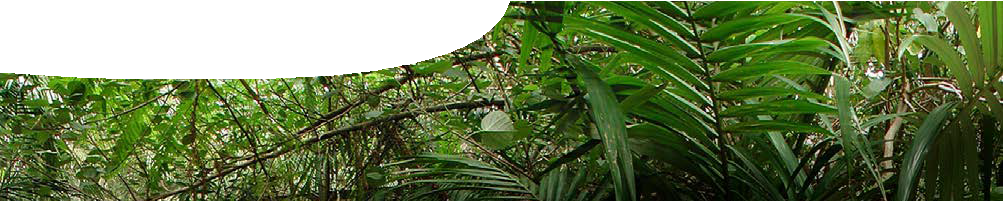 ComponentsPurposeTo develop students’ understanding of the role of biodiesel as a possible fuel alternativeTo enable students to make informed judgments about the sustainability issues associated with moving towards using biodiesel as a large scale alternative to petroleum fuels.Activity summaryOutcomesStudents:explain how biodiesel can be prepared in a laboratory;describe properties of biodiesel and other common hydrocarbon fuels;describe economic and environmental benefits of using biodiesel as an alternative to petroleum fuels;describe economic, environmental and social costs of large-scale biodiesel production; andexplain how science may be used to develop solutions to diminishing energy resources.Technical requirementsThe guide and procedure sheets require Adobe Reader (version 5 or later), which is a free download from www.adobe.com. The procedure sheets are also provided in Microsoft Word format.Notes for teachersThe fact sheet, Biodiesel dilemma, included in Hydrocarbon chemistry 1: Coconut oil provides students with introductory information about biodiesel and its production. It may be useful to use a KWL strategy to help probe students’ thinking about the topic. In groups, students could complete the first two columns:what I Know about biodiesel.what I Want to know about biodiesel.As students continue to learn more about biodiesel production through later activities, they can add to their questions and write their own answers in the third column:what I have Learned.Another strategy could be to use a PMI (Plus, Minus, Interesting) to help them assess the sustainability issues in relation to the production and use of biodiesel.A background sheet with  information  for  teachers on biodiesel (What is biodiesel?) is included in the SPICE resource Hydrocarbon chemistry 1: Coconut oil.Making biodieselThe procedure sheet, Making biodiesel, provides students with a method for making biodiesel in a laboratory. Safety precautions must be emplyed as chemicals used are harmful in contact with skin and eyes. See procedure sheet for details.Students should retain a small sample of biodiesel for comparison with otehr hydrocarbon fuels in the procedure, Comparing fuels.Comparing fuelsThe procedure sheet, Comparing fuels, provides students with an opportunity to compare properties of common hydrocarbons used as fuels with their sample of biodiesel from the previous activity, Making biodiesel. Hydrocarbons are flammable.Safety precautions such as wearing safety glasses are detailed in the procedure sheet.AcknowledgementsOriginal concept design: Don Marshall and Sally Harban (John Curtin College of the Arts).Designed and developed by the Centre for Learning Technology, The University of Western Australia, Production team: Alwyn Evans, Bob Fitzpatrick, Jenny Gull, Dan Hutton and Michael Wheatley.SPICE resources and copyrightAll SPICE resources are available from the Centre for Learning Technology at The University of Western Australia (“UWA”). Selected SPICE resources are available through the websites of Australian State and Territory Education Authorities.Copyright of SPICE Resources belongs to The University of Western Australia unless otherwise indicated.Teachers and students at Australian and New Zealand schools are granted permission to reproduce, edit, recompile and include in derivative works the resources subject to conditions detailed at spice.wa.edu.au/usage.All questions involving copyright and use should be directed to SPICE at UWA.Web: spice.wa.edu.au Email: spice@uwa.edu.au Phone: (08) 6488 3917Centre for Learning Technology (M016) The University of Western Australia35 Stirling HighwayCrawley WA 6009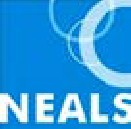 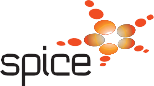 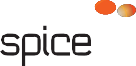 NAMEDESCRIPTIONAUDIENCE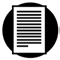 Biodieselteacher guideThis shows how the resource can be used to improve students’ understanding of the preparation and benefits of biodiesel as an alternative to petroleum.teachers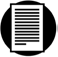 Making biodieselprocedure sheetThis provides students and teachers with a procedure for the preparation of biodiesel from vegetable oil.students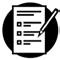 Comparing fuelsprocedure sheetThis procedure sheet explores some properties of biodiesel and other hydrocarbons commonly used as fuels.studentsACTIVITYPOSSIBLE STRATEGYDistribute and use the fact sheet, Biodiesel dilemma, from Hydrocarbon chemistry 1: Coconut oil to give students an understanding of the potential of biodiesel as an alternative to petroleum diesel. (See Notes for teachers below)KWL or PMI chartDistribute the procedure sheet Making biodiesel. Biodiesel product from the experiment should be saved for comparison with other fuels.groupStudents perform experiments on the procedure sheet, Comparing fuels, then answer questions on the sheet.group, individual